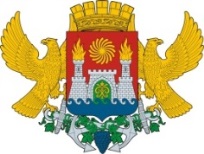 МУНИЦИПАЛЬНОЕ БЮДЖЕТНОЕ ОБЩЕОБРАЗОВАТЕЛЬНОЕ УЧРЕЖДЕНИЕ"СРЕДНЯЯ ОБЩЕОБРАЗОВАТЕЛЬНАЯ ШКОЛА № 59 ИМ. А. Г. НИКОЛАЕВА"367000, Республика Дагестан, г. Махачкала, ул. 3-я Акгельная, 2        тел. (8722)516578, e-mail mbou.schkola59@yandex.ruПлан профилактических мероприятий
 в условиях сохранения риска коронавирусной инфекции (COVID-19)
 в МБОУ «СОШ №59 им. А.Г.Николаева»                               Директор                                                  И.Б.  БайсонгуровНаименование мероприятияСроки реализацииОтветственные исполнителиОрганизационные мероприятияОрганизационные мероприятияОрганизационные мероприятияЗаключить контракты на приобретение:СИЗ – маски и перчатки;дезинфицирующих средств;бесконтактных термометров;антисептического средства для заправки дозаторов;31.08.2020Контрактный управляющий, бухгалтер, заместитель директора по АХЧПодготовить здание и помещения к работе:установить на входе в здание, в пищеблок, медблок и в санузлах дозаторы с антисептиками для обработки рук. Вывесить рядом с дозаторами наклейку с инструкцией по использованию06.09.2020Заместитель директора по АХЧобеспечить питьевой режим через установки с дозированным розливом воды (куллеры, помпы и т.д.), а также достаточное количество посуды и проведение обработки кулеров и дозаторов13.09.2020Заместитель директора по АХЧорганизовать в меблоке место для изоляции учеников с признаками вирусных заболеваний до прихода родителей (законных представителей) или приезда бригады скорой медицинской помощи10.08.2020Заместитель директора по АХЧпроверить эффективность работы вентиляционных систем, провести их ревизию и обеспечить очистку или замену воздушных фильтров и фильтрующих элементов03.08.2020Заместитель директора по АХЧустановить в учебных кабинетах бактерицидные установки10.08.2020Заместитель директора по АХЧпровести генеральную уборку с применением дезинфицирующих средств, разведенных в концентрациях по вирусному режиму31.08.2020Заместитель директора по АХЧОбеспечить социальное дистанцирование между рабочими местами, обеспечить установку разделительных перегородок между нимиДо 06.09.2020Заместитель директора по АХЧ, ответственный за охрану трудаРазместить на информационных стендах памятки по профилактике вирусных инфекций31.08.2020МедсестраСанитарно-противоэпидемические мероприятияСанитарно-противоэпидемические мероприятияСанитарно-противоэпидемические мероприятияПроводить усиленный фильтр учеников и работников:термометрия с помощью бесконтактных термометров;опрос на наличие признаков инфекционных заболеванийЕжедневно утромМедсестра, ответственный за охрану трудаПроводить немедленную изоляцию больных учеников, работников направлять в медучреждениеПо необходимостиМедсестра, ответственный за охрану трудаОрганизовать в меблоке немедленную уборку с использованием дезинфицирующих средств после того, как больного ребенка заберут родители или представители медучрежденияПо необходимостиМедсестраОбработка рук кожными антисептиками при входе в здание школы и пищеблок, в санузлахЕжедневноУченики и работникиПроводить уборку учебных кабинетов и помещений для работников с применением эффективных при вирусных инфекциях дезинфицирующих средствЕжедневноТехнический персоналОбеззараживать воздух в учебных и административных помещениях с помощью бактерицидной установкиПо графикуМедсестраПроветривать учебные кабинеты (в отсутствие  учеников) и помещения для работниковЕжедневно каждые 2 часаТехнический персоналПроверять наличие антисептика в дозаторахЕжедневноЗаместитель директора по АХЧВыдавать работникам пищеблока запас масок и перчаток, при ухудшении санитарной обстановки – всем работникамЕженедельно по понедельникамОтветственный за охрану трудаОрганизовать сбор использованных масок и перчатокЕжедневноЗаместительдиректорапоАХЧСледить за порядком обработки посуды, кулеровЕжедневноОтветственный за организацию питанияМероприятия по безопасности учеников в ходе учебно-воспитательной деятельностиМероприятия по безопасности учеников в ходе учебно-воспитательной деятельностиМероприятия по безопасности учеников в ходе учебно-воспитательной деятельностиЗакрепить за каждым классом отдельное помещение. Исключение – уроки информатики и практические занятия по физике и химии31.08.2020Заместители директора по ВР и УВРПоделить классы на учебные группы;рассадить детей зигзагообразно, чтобы обеспечить дистанцию между ними не менее 1,5 м;составить расписание занятий для каждой учебной группыПри наличии возможностиЗаместители директора по ВР и УВР, классные руководителиПроводить уроки физкультуры на улицеПостоянно (при хорошей погоде)Учитель физкультурыОтменить массовые и спортивные мероприятияПостоянно до особого указанияЗаместители директора по ВР и УВР, классные руководителиПроводить семинары, собрания и иные мероприятия с участием различных рабочих групп и комиссий в дистанционной формеПостоянно до особого указанияДиректор, заместители директораОграничить допуск посетителей в зданиеПостоянно до особого указанияОтветственный за пропускной режимМероприятия при ухудшении санитарной обстановкиМероприятия при ухудшении санитарной обстановкиМероприятия при ухудшении санитарной обстановкиПеревод:на дистанционное обучение учеников;дистанционную работу педагогических работниковЧерез 3 дня после оглашения распоряжения учредителяДиректор, заместители директора по УВР и ВРОрганизовать дежурные классы для учеников 1-4 классовЧерез 3 дня после оглашения распоряжения учредителяДиректор, заместитель директора по УВР 